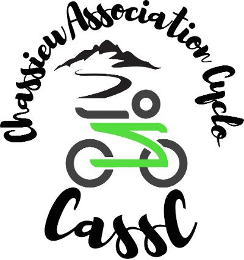 CONSEIL D’ADMINISTRATION 22 mai 2023Présents : Françoise ANETTE, Agnès ARGAUD, Jacques BARRIOL, Jean-Marie BRET, Pascal DURAND, Jean-Luc HALLOUET, Jean-François LEONE, Sylvie MARIN,  Marcel REDELSPERGER, André RINALDI, Jean-Yves SAGNARD, Josette SAGNARDExcusés : Laurent ANETTE,  André ARMANET, Patrick BROCHAND, Patrick GIMENEZ, Jean-Paul POIZAT, Paul REY, Michel SARTORIO, Quentin THEVENOUX, Bernard WAZInformations / Décisions / ActionsQui ? Quand ?Conseil d’administrationPatrick GIMENEZ est démissionnaire du CA et se retire de toutes les commissions (annonce par WhatsApp le 22 mai 2023)SécuritéArticle à venir / site Internet sur le comportement en groupeSortie d’un radar pour vélo avec feu arrière chez Garmin RTL515, qui est connecté au GPS et qui détecte les voitures à plus de 100 m du vélo, ce qui permet de les signaler au peloton qui précède.PascalFrançoiseMise en conformité du CA avec les statuts du clubNouveaux statuts déposés en mars dernier, sans retour de la préfecture à ce jourLe CassC est déclaré d’intérêt généralUn montant de 23,5 € est déclarable par les adhérents au titre de « don aux œuvres »→ un reçu sera établi par l’association aux demandeursInformation à signaler aux mécènes pour qu’ils en tiennent compte dans leur soutien à l’associationVêtementsProposition reçue pour les accessoires (quantités minimales = 10) : tours de cou, manchettes, couvre-chaussures, polosPossibilité de maillot spécifique pour la Corse → Jean-Marie se renseigne auprès du fournisseurJean MarieComptabilitéRéunion à organiser entre les présidents et trésoriers pour travailler sur l’espace Comptabilité sur le site SportsrégionMarcelJean-LucHandisportAchat à prévoir : 1 tige de selle +1 selle, financement : 290€, bon ALLTRICKS.Date modifiée pour la sortie : le jeudi 1er juin. Restaurant à proposer dans les Dombes (01) avec participation du clubSylvieCommission féminineMontreux : séjour confirmé (17 participants)Repérage fait par Sylvie / nouveau parcours, en particulier au voisinage d’Annemasse et de Saint-Julien-en-GenevoisSylvieCommission adhésionsNombre d’adhérents :  environ 130Laurent CassC’QuotPrésence sur le marché le 22 avril dans le cadre du « Printemps des modes doux » en compagnie de « la Petite Rustine » et de Chassieu Climat.Petites affiches déposées sur Facebook → les fausses bonnes raison de ne pas prendre son véloRéflexion en cours pour un atelier d’auto-réparation dans le cadre d’une autre association en coopération avec la Ville qui mettrait un local à disposition → recherche de participants à venirRéunion publique en salle polyvalente le 21 septembre avec projection d’un film « Together with cycle »IntendanceRASRallyeDate du prochain rallye à définir lors du CA de septembreSorties longuesLe programme de la saison a été élaboréVoyagesVTT dans les monts de la Madeleine → communication à faire sur le siteSt Pierre-la-mer : retours positifs. Séjour à renouveler  l’année prochaine dans le sud (Lubéron ?)Les Pouilles du 10 au 1er juillet : V.I. en autonomie. 3 p.St Geniès fin août/ début septembre : 42 p. Il reste 2 ou 3 placesMontreux du 8 au 13 septembreCorse du 2 au 14 octobre : réservation faire pour les hébergements. Attente de l’ouverture des réservations pour le bateau.École VTTSamedi 18 03 : critérium du CODEP : 6 inscritsSollicitation de l’école de rugby pour accompagner 35 enfants sur une sortie à MIRIBEL en avrilLes enfants du CassC, groupe du mercredi conduit par André RINALDI, ont bénéficié d’une initiation gratuite au Golf de CHASSIEU. Bel accueilBons résultats de Marilyne en national → récompense = bon d’achat de 50 € chez Décathlon, à remettre lors de l’AGPlanning de fin de fin d’année : une seule sortie le 17 juin → CrémieuAssurance des remorques du clubAssurance de deux remorques à revoir. Valeur déclarée raisonnable pour les vélosLa 3ème remorque (bleue) est à débarrasser à la ferrailleSylvieSylvie +  Jean-YvesDiversAccompagnement VTT de la sortie annuelle des CM1-CM2 de l’école du Chatenay le vendredi 23 et le lundi 26 juin : 76 élèves. Recherche de volontairesPréparation du forum des associations le 2 septembrePROCHAIN CA : Vendredi 15 septembre à 18h30 avec repas. Recherche du restaurant par Jean-YvesJean-Yves